Production écrite Voyageurs de banlieue 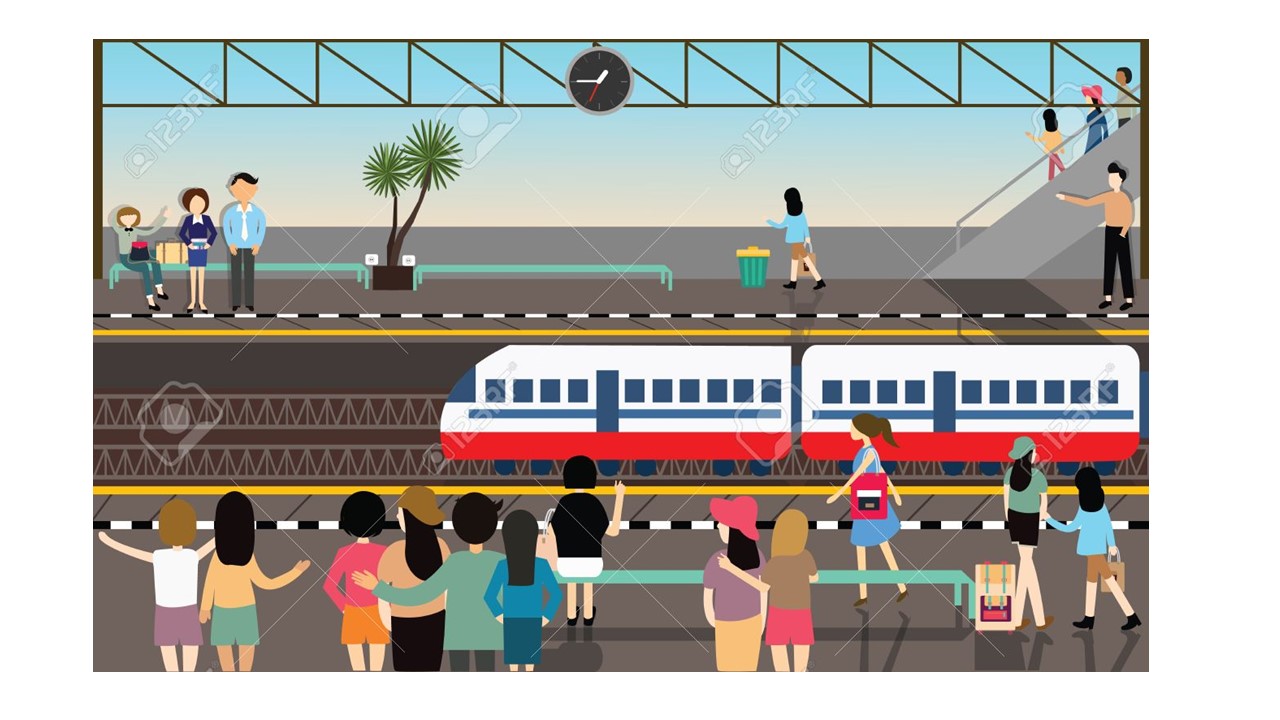 La  petite gare est toujours pleine de voyageurs et de voyageuses . Celui qui aime à lire achète son journal en attendant le train .Ceux qui son jeunes courent sur le quai . Les dames , celles qui portent des bébés et celle qui veulent tricoter , essaient de s’asseoir .Celle qui distribue les billets est une aimable employées connue de tous – «  A quelle heure est le prochain train ?»  demande une paysanne essoufflée .- «  vous pourrez prendre celui de neuf heures » , lui répond-on .Le convoi arrive .- Celui s’engouffre . Celle-là proteste : «  C’est ma place ! – C’est moi qui suis entrée la première ! –Regardez ce qui a affiché : cela n’est pas permis de fumer .  – Je voudrais poser ceci dans le filet . – Merci .  » Enfin , tout s’apaise . Le train est parti . Çà va bien .  